.Start after 36 counts intro[1.8] Charleston stepsFor more style you can make swivels during charleston step[9.16] Side Together, Shuffle ,Side Together, ShuffleFor more style you can bend your knees, and on count 8 you can jump with a kick)[17.24] Cross, Back, Side, Cross, Back, Side, Cross, 1/4 turn L Step[25.32] Kick Kick Coaster, Kick Kick CoasterRepeat again and have funContact: desiremichael@live.frI Got A Woman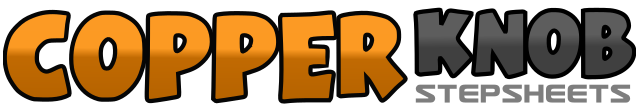 .......Count:32Wall:4Level:Beginner.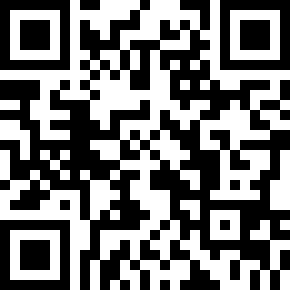 Choreographer:Michael Desire (FR) - May 2017Michael Desire (FR) - May 2017Michael Desire (FR) - May 2017Michael Desire (FR) - May 2017Michael Desire (FR) - May 2017.Music:I Got A Woman (feat. Ray Charles) (Radio Edit) - RudedogI Got A Woman (feat. Ray Charles) (Radio Edit) - RudedogI Got A Woman (feat. Ray Charles) (Radio Edit) - RudedogI Got A Woman (feat. Ray Charles) (Radio Edit) - RudedogI Got A Woman (feat. Ray Charles) (Radio Edit) - Rudedog........1.2Touch R forward, step right back3.4Touch L backward, step L forward5.6Touch R forward, step right back7.8Touch L backward, step L forward1.2Step R forward (1.30)(body front 10.30), step L beside R3 & 4Step R forward (1.30) step L beside R, Step R forward (body front 10.30),5.6Step L diagonaly forward, (11.30) close R beside L (body front 1.30)7 & 8Step L diagonaly forward (10.30), close R beside L, step L diagonaly forward (body front 1.30)1.2Squaring to 12.00 cross R over L, step L back3.4Step R to R side, cross L over R5.6Step R back, step L to L side7.8Cross R over L, 1/4 turn & step L forward (9.00)1.2Kick R forward, Kick R to R side3 & 4Step R back, step L beside R, step R forward5.6Kick L forward, kick L to L side7 & 8Step L back, step R beside L, step L forward